Informationen zur gemeinsamen gewerblichen 
Leerstandsbörse des LAndkreises TraunsteinFür Eigentümerinnen und Eigentümer von leerstehndenGewerbeimmobilien und Gewerbeflächen Sehr geehrte Eigentümerinnen und Eigentümer,sehr geehrte Damen und Herren, Ein schonender Umgang mit verfügbaren Flächen dient dem Schutz unserer Heimat.                                             Gleichzeitig wollen wir die dynamische Entwicklung unseres Landkreises fördern, Kommunen von leerstehenden Geschäftseinheiten bewahren und Unternehmen Entwicklungsmöglichkeiten vor Ort bieten. Unser Ziel: Durch ein gemeinsames Vorgehen aller Kommunen und des Landkreises wird der nachhaltige Umgang mit unseren Flächen weiter verbessert. Die gemeinsame gewerbliche Leerstandsbörse soll hierbei das Werkzeug sein, um eine sinnvolle und optimale Umsetzung eines gewerblichen Flächenmanagements zu einem fortlaufenden Prozess zu entwickeln. Die Chiemgau GmbH unterstützt sowohl die Kommunen als auch Eigentümer und Eigentümerinnen, damit Leerstände möglichst vermieden und Brachflächen aktiviert werden. Zum Flächensparen brauchen wir Ihre Unterstützung: Um Gewerbetreibenden und den regionalen Unternehmen ausreichend Entwicklungsmöglichkeiten zu geben und gleichzeitig Flächen zu sparen, möchten wir Sie um Mithilfe und Kundgebung Ihrer Interessen bitten.QR-Code scannen und direkt zum Fragebogen gelangen oder über tanja.bachmann@traunstein.bayern anfordern.  Selbstverständlich ist die Befragung freiwillig und verpflichtet Sie zu nichts. Die Regelungen zum Datenschutz werden strengstens beachtet (Ihre gesetzlichen Rechte haben wir in den Datenschutzhinweisen des beigefügten Fragebogens aufgeführt). Unser Angebot: In Zusammenarbeit mit der Gemeinde XXX bietet die Chiemgau GmbH ein umfangreiches Unterstützungsangebot für Eigentümerinnen und Eigentümer von gewerblich nutzbaren Flächen und Immobilien an und steht Ihnen bei Fragen zur Grundstücks- und Gebäudenutzung gerne zur Verfügung. Unterstützungsangebot für Eigentümer:innenAusloten von Sanierung, Nach- und UmnutzungsmöglichkeitenInformationen zu geeigneten Fördermöglichkeiten Begleitung bei den weiteren Planungsschritten Möglichkeit der kostenfreien Erfassung in der gewerblichen Leerständsbörse und Veröffentlichung über die Homepage der Chiemgau GmbH 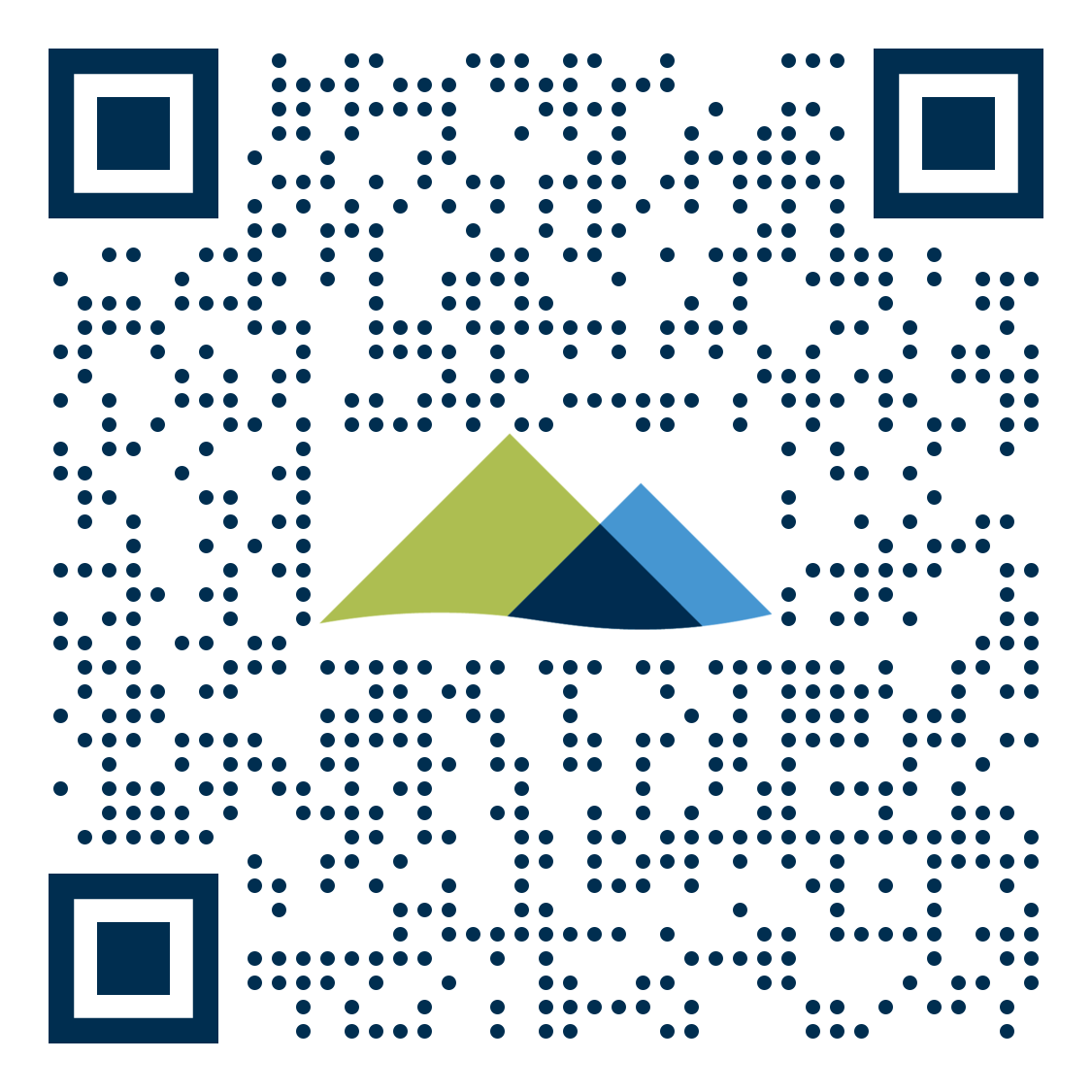 gezielte und diskrete Kontaktvermittlung zu potentiellen Mietern und Käufern